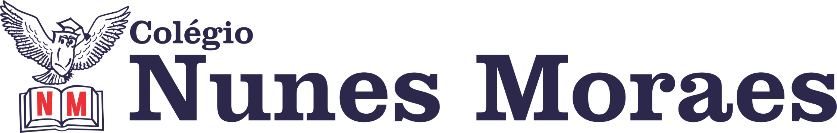 AGENDA DIÁRIA 3° ANO, 18 DE JANEIRO. 1ª AULA: PORTUGUÊS.Capítulo 01: Existe princesa de todo tipo.        Páginas: 10 a 16.Objetos de conhecimento: Conto de fadas.Aprendizagens essenciais: Ler e compreender, em colaboração com os colegas e com a ajuda do professor e, mais tarde, de maneira autônoma, textos narrativos de maior porte, como contos de fadas. Atividades propostas: Abertura do capítulo 1 p.10 e 11; leitura do texto Cinderela p.12 e 13; Entendendo o texto p.14 e 15.Atividade para casa: Entendendo o texto p.16.2ª AULA: HISTÓRIA.Capítulo 01: Meu jeito de ser.        Páginas: 12 a 15.Objetos de conhecimento: Eu sou assim.Aprendizagens essenciais: Identificar algumas de suas características e singularidades, conhecendo melhor a si próprios. Atividades propostas: Abertura do capítulo 1 p.12 e 12; Eu sou assim p.14 e 15.3ª AULA: MATEMÁTICA Capítulo 01: Os números.       Página: 10 a 14.Objetos de conhecimento: Números.Aprendizagens essenciais: Identificar diferentes usos e funções dos números naturais em situações cotidianas.Atividades propostas: Abertura do capítulo 1 p.10 e 11; Comece bem p.12, 13 e 14.4ª AULA: ARTE.Capítulo 01: O retrato nas artes visuais.       Página: 12 a 17.Objetos de conhecimento: Retrato.Aprendizagens essenciais: Reconhecer distintas matrizes estéticas e culturais.Atividades propostas: Abertura do capítulo 1 p.12; Retratos diferentes em tempos diferentes p.15 a 17.Atividade para casa: Agora é com você p.13 e 14.Bons estudos e uma ótima terça-feira!